OBRAZAC 1  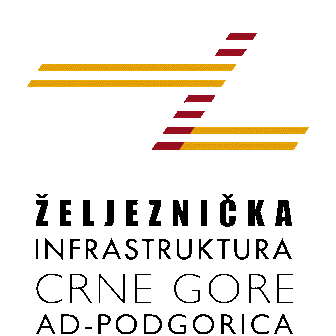 Željeznička infrastruktura Crne Gore AD PodgoricaBroj iz evidencije postupaka javnih nabavki: 12080/3 (25/20)Redni broj iz Plana javnih nabavki: 131Mjesto i datum: Podgorica, 17.09.2020.godineNa osnovu člana 93 stav 1 Zakona o javnim nabavkama („Službeni list CG“, br. 074/19) Željeznička infrastruktura Crne Gore AD Podgorica objavljujeTENDERSKU DOKUMENTACIJUZA OTVORENI POSTUPAK JAVNE NABAVKEOSIGURANJE ZAPOSLENIHbroj 12080/3 (25/20)Predmet nabavke se nabavlja: kao cjelina SADRŽAJ TENDERSKE DOKUMENTACIJE1.	POZIV ZA NADMETANJE	32.	TEHNIČKA SPECIFIKACIJA PREDMETA JAVNE NABAVKE	93.	SREDSTVA FINANSIJSKOG OBEZBJEĐENJA UGOVORA O JAVNOJ NABAVCI	94.	METODOLOGIJA VREDNOVANJA PONUDA	95.	UPUTSTVO ZA SAČINJAVANJE PONUDE	106.	NAČIN ZAKLJUČIVANJA I IZMJENE UGOVORA O JAVNOJ NABACI	117.	ZAHTJEV ZA POJAŠNJENJE ILI IZMJENU I DOPUNU TENDERSKE DOKUMENTACIJE	128.	IZJAVA NARUČIOCA O NEPOSTOJANJU SUKOBA INTERESA	139.	UPUTSTVO O PRAVNOM SREDSTVU	14POZIV ZA NADMETANJE I   Podaci o naručiocuII Vrsta postupka- otvoreni postupakIII Predmet javne nabavkeVrsta predmeta javne nabavke Usluge Naziv i opis predmeta javne nabavkeCPV – Jedinstveni rječnik javnih nabavkiIV Način nabavke:Nabavka se vrši: kao cjelina Obrazloženje razloga zašto predmet nabavke nije podijeljen na partije:  predmetna javna nabavka je jedinstvena cijelina i ne može se podijeliti na partije. VI Procijenjena vrijednost predmenta nabavke: Procijenjena vrijednost predmeta nabavke: kao cjeline je 20.000 €;VII Zajednička nabavkaNabavka se sprovodi kao zajednička nabavka: NeVIII Centralizovana nabavkaNabavka je centralizovana: NeIX Jezik ponudePonuda se sačinjava na: crnogorski jezik i drugi jezik koji je u službenoj upotrebi u Crnoj Gori, u skladu sa Ustavom i zakonomX Rok za donošenje odluke o izboru najpovoljnije ponude, odnosno odluke o poništenju postupka javne nabavkeOdluka o izboru najpovoljnije ponude, odnosno odluka o poništenju postupka javne nabavke donijeće se u roku od 30 dana od dana otvaranja ponuda.XI Posebni oblik nabavkePONUDA SA VARIJANTAMAMogućnost podnošenja ponude sa varijantama Varijante ponude nijesu dozvoljene i neće biti razmatrane.REZERVISANA NABAVKA NeXII Uslovi za učešće u postupku javne nabavke i osnovi za isključenjeObavezni usloviU postupku javne nabavke može da učestvuje samo privredni subjekat koji: 1) nije pravosnažno osuđivan i čiji izvršni direktor nije pravosnažno osuđivan za neko od krivičnih djela sa obilježjima: a) kriminalnog udruživanja; b) stvaranja kriminalne organizacije; c) davanje mita; č) primanje mita; ć) davanje mita u privrednom poslovanju; d) primanje mita u privrednom poslovanju; dž) utaja poreza i doprinosa; đ) prevare; e) terorizma; f) finansiranja terorizma; g) terorističkog udruživanja; h) učestovanja u stranim oružanim formacijama; i) pranja novca; j) trgovine ljudima; k) trgovine maloljetnim licima radi usvojenja; l) zasnivanja ropskog odnosa i prevoza lica u ropskom odnosu; 2) je izmirio sve dospjele obaveze po osnovu poreza i doprinosa za penzijsko i zdravstveno osiguranje.Dokazivanje ispunjenosti obaveznih uslovaIspunjenost obaveznih uslova dokazuje se na osnovu uvjerenja ili potvrde:1) nadležnog organa izdatog na osnovu kaznene evidencije, u skladu sa propisima države u kojoj privredni subjekat ima sjedište, odnosno u kojoj izvršni direktor tog privrednog subjekta ima prebivalište, 2) organa uprave nadležnog za poslove naplate poreza, odnosno nadležnog organa države u kojoj privredni subjekat ima sjedište. Uslovi sposobnosti privrednog subjektaPrivredni subjekat mora da ispunjava uslove sposobnosti:   za obavljanje djelatnosti,   stručne i tehničke osposobljenosti.B1. Uslovi za obavljanje djelatnostiPrivredni subjekat treba da:  je upisan u Centralni registar privrednih subjekata ili drugi odgovarajući registar u državi u kojoj privredni subjekat ima sjedište, i/ili  posjeduje ovlašćenje za obavljanje djelatnosti (dozvola, licenca, odobrenje ili drugi akt) u skladu sa zakonom.Dokazivanje uslova za obavljanje djelatnostiIspunjenost uslova za obavljanje djelatnosti dokazuje se dostavljanjem:  dokaza o registraciji u Centralnom registru privrednih subjekata ili drugom odgovarajućem registru, sa podacima o ovlašćenom licu privrednog subjekta;   ovlašćenja za obavljanje djelatnosti koja je predmet nabavke (dozvola, licenca, odobrenje ili drugi akt nadležnog organa za obavljanje djelatnosti koja je predmet nabavke), i to:B3. Stručna i tehnička sposobnostPrivredni subjekat je dužan da posjeduje:  minimum iskustva na kvalitetnom i uspješnom izvršavanju istih ili sličnih poslova iz oblasti predmeta nabavke; Dokazivanje stručne i tehničke sposobnostiStručna i tehnička sposobnost dokazuje se:  potvrdama izdatih od strane investitora, odnosno korisnika o izvršenim isporukama robe, pruženim uslugama ili izvedenim radovima, tokom prethodnih godina ali ne duže od pet godina, računajući i godinu u kojoj je započet postupak javne nabavke, koje sadrže opis i vrijednost predmeta nabavke, vrijeme realizacije ugovora i konstataciju da je ugovor blagovremeno i kvalitetno izvršen; C. Osnovi za obavezno isključenje iz postupka javne nabavkePrivredni subjekat će se isključiti iz postupka javne nabavke, ako: 1) postoji sukob interesa iz člana 41 stav 1 tačka 2 alineja 1 i 2 ili člana 42 Zakona o javnim nabavkama, 2) ne ispunjava obavezne uslove i uslove sposobnosti privrednog subjekta predviđene tenderskom dokumentacijom, 3) postoji drugi razlog predviđen ovim zakonom.D. Posebni osnovi za isključenje iz postupka javne nabavke Iz postupka javne nabavke isključiće se privredni subjekta koji:   je u postupku stečaja ili likvidacije;  ima neizvršenih ugovorenih obaveza ili značajnih ili trajnih nedostataka tokom izvršavanja zahtjeva iz prethodnog ugovora o javnoj nabavci, javno-privatnom partnerstvu ili koncesiji, čija je posljedica bila raskid ugovora, naknada štete ili druga odgovarajuća sankcija;  je netačno prikazivao činjenice u vezi ispunjenosti uslova u postupku javne nabavke;  je učinio teški profesionalni propust koji dovodi u pitanje njegov integritet. XIII Kriterijum za izbor najpovoljnije ponude: odnos cijene i kvalitetaXIV Način, mjesto i vrijeme podnošenja ponuda i otvaranja ponuda Podnošenje ponuda u pisanoj formi: Ponude se mogu podnijeti:neposrednom podnošenjem na arhivi naručioca na adresi Trg Golootočkih žrtava broj 13, Podgorica.preporučenom pošiljkom sa povratnicom na adresi neposrednom podnošenjem na arhivi naručioca na adresi Trg Golootočkih žrtava broj 13, Podgorica., s tim što ponuda mora biti uručena od strane poštanskog operatora najkasnije do roka određenog za podnošenje ponude, radnim danima od 07 sati do 15 sati, zaključno sa danom 02.10.2020. godine do 12 sati.Otvaranje ponuda, kome mogu prisustvovati ovlašćeni predstavnici ponuđača sa priloženim punomoćjem potpisanim od strane ovlašćenog lica, održaće se dana  02.10.2020. godine u 12,30 sati, u prostorijama Službenika za javne nabavke, kancelarija broj 15, na adresi Trg Golootočkih žrtava broj 13, Podgorica. Razlozi hitnosti za skraćenje roka za podnošenje ponuda: Naručilac se opredijelio za kraći rok podnošenja ponude jer shodno mjerama Vlade Crne Gore, od 19.03.2020.godine, kojim su na period od 90 dana bile zabranjene javne nabavke osim hitnih, nismo bili u mogućnosti da pokrenemo i sprovedemo predmetni  postupak u prethodnom periodu.Naručilac je dužan da zaposlene obavezno osigurava od povreda na radu, profesionalnih bolesti i bolesti u vezi sa radom saglasno članu 30 Zakona o zaštiti i zdravlju na radu („Sl.list CG“ broj 44/18), a ugovor o kolektivnom-kombinovanom osiguranju po tenderu iz prethodne godine je istekao.Takođe, naručilac je u prethodnom periodu sproveo 1 postupak javne nabavke istog predmeta nabavke, u kojem nije dostavljena ni jedna ponuda.XV Rok važenja ponudeRok važenja ponude je 60 dana od dana otvaranja ponuda.XVI Garancija ponude daPonuđač je dužan dostaviti bezuslovnu i na prvi poziv naplativu garanciju ponude u iznosu od 2 % procijenjene vrijednosti javne nabavke, kao garanciju ostajanja u obavezi prema ponudi u periodu važenja ponude i 7 dana nakon isteka važenja ponude.Garancija ponude će se aktivirati ako ponuđač: 1) odustane od ponude u roku važenja ponude; 2) ne dostavi zahtijevane dokaze prije potpisivanja ugovora; 3) odbije da potpiše ugovor o javnoj nabavci ili okvirni sporazum; ili 4) u izjavi privrednog subjekta navede netačne činjenice o ispunjenosti uslova iz člana 111 stav 4 Zakona o javnim nabavkama.XVII Tajnost podatakaTenderska dokumentacija sadrži tajne podatke neTEHNIČKA SPECIFIKACIJA PREDMETA JAVNE NABAVKEZahtjevi u pogledu načina izvršavanja predmeta nabavke koji su od značaja za sačinjavanje ponude i izvršenje ugovora Rok izvršenja ugovora:7 mjeseci od dana zaključivanja ugovora. Mjesto izvršenja ugovora je: u skladu sa pozitivnim propisima koji regulišanju predmetnu uslugu. Rok plaćanja je: 60 dana od izvršene usluge i uredno ispostavljene fakture, a plaćanje premije će pratiti dinamiku isplata zarada zaposlenim (osiguranika). Način plaćanja je: virmanski. Uslovi plaćanja su: odloženo. Ponuđač snosi troškove naknade korišćenja patenata i odgovoran je za povredu zaštićenih prava intelektualne svojine trećih lica SREDSTVA FINANSIJSKOG OBEZBJEĐENJA UGOVORA O JAVNOJ NABAVCIPonuđač čija ponuda bude izabrana kao najpovoljnija je dužan da uz potpisan ugovor o javnoj nabavci dostavi naručiocu: garanciju za dobro izvršenje ugovora u iznosu od 5% od vrijednosti ugovora METODOLOGIJA VREDNOVANJA PONUDANaručilac će u postupku javne nabavki izabrati ekonomski najpovoljniju ponudu, primjenom pristupa isplativosti, po osnovu kriterijuma: 1) odnos cijene i kvaliteta UPUTSTVO ZA SAČINJAVANJE PONUDEPonude se sačinjavaju u skladu sa tenderskom dokumentacijom i Pravilnikom o sadržaju ponude i uputstvu za sačinjavanje i podnošenje ponude. Ispunjenost uslova za učešće u postupku javne nabavke dokazuje se izjavom privrednog subjekta, koja se sačinjava na obrascu datom u Pravilniku o obrascu izjave privrednog subjekta.Ponuđač je dužan da tačno i nedvosmisleno popuni Izjavu privrednog subjekta u skladu sa zahtjevima iz tenderske dokumentacijeNAČIN ZAKLJUČIVANJA I IZMJENE UGOVORA O JAVNOJ NABACINaručilac zaključuje ugovor o javnoj nabavci u pisanom ili elektronskom obliku sa ponuđačem čija je ponuda izabrana kao najpovoljnija, nakon izvršnosti odluke o izboru najpovoljnije ponude. Ugovor o javnoj nabavci mora da bude u skladu sa uslovima utvrđenim tenderskom dokumentacijom, izabranom ponudom i odlukom o izboru najpovoljnije ponude, osim u pogledu iskazivanja PDV-a.Ugovor između naručioca i ponuđača čija je ponuda izabrana kao najpovoljnija, pored uslova koji su propisani ovom tenderskom dokumentacijom, će sadržati i sljedeće:ZAHTJEV ZA POJAŠNJENJE ILI IZMJENU I DOPUNU TENDERSKE DOKUMENTACIJEPrivredni subjekat može da predloži naručiocu da izmijeni i/ili dopuni tendersku dokumentaciju, u roku od osam dana od dana objavljivanja, odnosno dostavljanja tenderske dokumentacije u skladu sa članom 94 st. 4 i 5 Zakona o javnim nabavkama. Privredni subjekat ima pravo da pisanim zahtjevom traži od naručioca pojašnjenje tenderske dokumentacije najkasnije deset dana prije isteka roka određenog za dostavljanje ponuda.Zahtjev se podnosi isključivo u pisanoj formi na adresu naručioca, e-mail-om, telefaxom ili putem ESJN-a. IZJAVA NARUČIOCA O NEPOSTOJANJU SUKOBA INTERESAŽeljeznička infrastruktura Crne Gore AD- PodgoricaBroj: 12080/2Mjesto i datum: Podgorica, 10.09.2020.godineU skladu sa članom 43 stav 1 Zakona o javnim nabavkama („Službeni list CG”, br.74/19), Izjavljujemda u postupku javne nabavke redni broj 131 iz Plana javne nabavke broj 9677 od 17.07.2020.godine za nabavku usluge: OSIGURANJE ZAPOSLENIH, nijesam u sukobu interesa u smislu člana 41 stav 1 tačka 1 Zakona o javnim nabavkama i da ne postoji ekonomski i drugi lični interes koji može uticati na moju nepristrasnost i nezavisnost u ovom postupku javne nabavke.Ovlašćeno lice naručioca: 	V.D. Izvršnog direktora: Zdravko Medenica  ________________________                  s.r.	Službenik za javne nabavke:		 Adrijana Uglik, 							________________ 		s.r.Lice koje je učestvovalo u planiranju javne nabavke: Direktor Sektora za finansije: 											Vesna Bulatović, 										__________________s.r.Predsjednik komisije za sprovođenje postupka javne nabavke: Zorica Prelević, dip. pravnik					 _______________________________s.r.Član komisije za sprovođenje postupka javne nabavke: 		Adrijana Uglik, dipl.ecc 						__________________________s.r.Član komisije za sprovođenje postupka javne nabavke: Olivera Međedović, dipl.ecc 	                                           __________________________s.r.Zamjenik predsjednika komisije za sprovođenje postupka javne nabavke: Filip Janković, spec.sci.pravnih nauka					_______________________________s.r. UPUTSTVO O PRAVNOM SREDSTVUPrivredni subjekat može da izjavi žalbu protiv ove tenderske dokumentacije Komisiji za zaštitu prava najkasnije deset dana prije dana koji je određen za otvaranje ponuda. Žalba se izjavljuje preko naručioca neposredno, putem pošte preporučenom pošiljkom sa dostavnicom ili elektronskim putem preko ESJN-a. Žalba koja nije podnesena na naprijed predviđeni način biće odbijena kao nedozvoljena.Podnosilac žalbe je dužan da uz žalbu priloži dokaz o uplati naknade za vođenje postupka u iznosu od 1% od procijenjene vrijednosti javne nabavke, a najviše 20.000,00 eura, na žiro račun Komisije za zaštitu prava broj 530-20240-15 kod NLB Montenegro banke A.D.Ukoliko je predmet nabavke podijeljen po partijama, a žalba se odnosi samo na određenu/e partiju/e, naknada se plaća u iznosu 1% od procijenjene vrijednosti javne nabavke te/tih partije/a.Instrukcije za plaćanje naknade za vođenje postupka od strane žalilaca iz inostranstva nalaze se na internet stranici Komisije za zaštitu prava nabavki http://www.kontrola-nabavki.me/.Naziv naručioca:Željeznička infrastruktura Crne Gore AD PodgoricaLice/a za davanje informacija:1.Adrijana Uglik, dipl.ecc2. Olivera Međedović, dipl.ecc.Adresa: Trg Golootočkih žrtava broj 13, PodgoricaPoštanski broj:81000Sjedište:PodgoricaPIB :  02723816Telefon:+382 (0) 20 441-436+382 (0) 20 441-773Faks:/E-mail adresa:nabavka@zicg.meInternet stranica: www.zicg.meVršenje usluge kolektivno-kombinovanog osiguranja 800 zaposlenih pri vršenju i izvan vršenja radnih zadataka (24h dnevno) za period od 7 mjeseci, po sledećim osnovama:smrt nesrećnim slučajem,smrt usled bolesti,trajni invaliditet,dnevna naknada za slučaj privremene spriječenosti za rad,troškovi liječenja (čime se pokrivaju stvarni i nužni troškovi u toku liječenja).66512000-2 Usluge osiguranja od nesreca i zdravstvenog osiguranjaNaručilac se obratio nadležnom organu, Agenciji za nadzor osiguranja, koji se aktom broj 03-548/2-14 od 05.05.2014.g. izjasnio da se kao ponuđači, u predmetnom postupku javne nabavke, u skladu sa članom 33 Zakona o osiguranju (Sl.list RCG br. 78/06, 19/07, 45/12), mogu javiti društva za osiguranje koja posjeduju dozvolu, izdatu od Agencije za nadzor osiguranja, za obavljanje poslova neživotnog osiguranja.R.B.Opis predmeta nabavke u cjeliniBitne karakteristike predmeta nabavke u pogledu kvaliteta dimenzija, oblika, bezbjednosti, performansi, označavanja, roka upotrebe i dr...Bitne karakteristike predmeta nabavke u pogledu kvaliteta dimenzija, oblika, bezbjednosti, performansi, označavanja, roka upotrebe i dr...Jedinica mjereKoličina R.B.Opis predmeta nabavke u cjeliniVrste rizikaOsigurane sumeJedinica mjereKoličina Kolektivno-kombinovano osiguranje zaposlenihSMRT NESREĆNIM SLUČAJEM6.000,00 EUR-abroj zaposlenih800Kolektivno-kombinovano osiguranje zaposlenihSMRT USLED BOLESTI3.000,00 EUR-abroj zaposlenih800Kolektivno-kombinovano osiguranje zaposlenihTRAJNI INVALIDITET12.000,00 EUR-abroj zaposlenih800Kolektivno-kombinovano osiguranje zaposlenihDNEVNA NAKNADA ZA SLUČAJ PRIVREMENE SPRIJEČENOSTI ZA RAD2,20 EUR-abroj zaposlenih800Kolektivno-kombinovano osiguranje zaposlenihTROŠKOVI LIJEČENJA (ČIME SE POKRIVAJU STVARNI I NUŽNI TROŠKOVI U TOKU LIJEČENJA)3.500,00 EUR-abroj zaposlenih800  ponuđena najniža cijena     maksimalni broj bodova = 90  kvalitet                                           maksimalni broj bodova= 10;(koji se cijeni na osnovu parametra rok izvršenja usluge)PONUĐENA CIJENA- je opredjeljujući podkriterijum za vrednovanje ponuda. Pod ponuđenom cijenom podrazumjeva se ukupna godišna premija osiguranja (ukupna cijena) koju će Naručilac plaćati za kolektivno-kombinovano osiguranje po osnovama navedenim u ovoj dokumentaciji, za utvrđene osigurane sume, za slučaj da se nastupe osigurani slučajevi.Ponuđaču koji ponudi najnižu cijenu dodijeliće se maksimalan broj bodova po ovom podkriterijumu (90), dok se bodovi ostalim ponuđačima dodjeljuju u zavisnosti od odnosa ukupne cijene koju su ponudili i najniže ponuđene cijene po sledećoj formuli:broj bodova =najniža ponuđena cijena x 90 / ponuđena cijenaAko je ponuđena cijena 0,00 EUR-a prilikom vrednovanja te cijene po podkriterijumu cijena uzima se da je ponuđena cijena 0,01 EUR.KVALITET  koji se cijeni na osnovu parametra ROK IZVRŠENJA USLUGE - određuje se kao rok koji je neophodan za izvršenje usluge tj. isplate osiguranih suma u slučaju nastupanja osiguranog slučaja, od podnošenja dokumentacije i izvršene procjene osiguranog događaja i izražava se u kalendarskim danima.Ponuđaču koji ponudi najkraći rok izvršenja usluge, dodijeliće se maksimalan broj bodova po ovom podkriterijumu (10), dok bodovi ostalim ponuđačima dodijeliće se proporcionalno u odnosu na najkraći rok izvršenja usluge po sledećoj formuli:broj bodova =najkraći rok izvršenja usluge x 10 / ponuđeni rok izvršenja uslugePonuđač je dužan da se u ponudi izjasni o roku izvršenja usluge-isplati osiguranih suma, a koji se izražava u kalendarskim danima i računa se od podnošenja dokumentacije i izvršene procjene osiguranog događaja.Obaveze i prava Ugovarača osiguranjaUgovarač osiguranja se obavezuje da:- uredno dostavlja Osiguravaču spiskove zaposlenih svakog mjeseca, i to do 05. u mjesecu za prethodni mjesec, i- svakog mjeseca vrši uplate mjesečne premije osiguranja u iznosu od po _____ EUR-a po zaposlenom, na žiro račun Osiguravača, u roku od 60 dana od izvršene usluge i uredno ispostavljene fakture, a plaćanje premije će pratiti dinamiku isplata zarada zaposlenim (osiguranika).Ugovarač osiguranja ima pravo na:-vršenje kvalitetne predmetne usluge od strane Osiguravača saglasno važećim zakonskim propisima.Obaveze i prava OsiguravačaOsiguravač se obavezuje da vrši uslugu osiguranja u svemu prema uslovima iz tenderske dokumentacije i prihvaćene ponude. Osiguravaču pripada pravo na isplatu cijene za predmetnu uslugu.Osiguravač je dužan da osiguraniku (zaposlenom), odnosno korisniku osiguranja, po nastupanju osiguranog slučaja, izvrši isplatu osiguranih suma u visini utvrđenoj Tenderskom dokumentacijom i prihvaćenom ponudom, kako slijedi:za smrt nesrećnim slučajem					6.000,00 EUR-a,za smrt usled bolesti						3.000,00 EUR-a,za trajni invaliditet							12.000,00 EUR-a,za dnevnu naknadu							2,20EUR-a, (za slučaj privremene spriječenosti za rad)				za troškove liječenja						3.500,00 EUR-a.(čime se pokrivaju stvarni i nužni troškovi u toku liječenja)				Rok za isplatu osiguranih suma, iz prethodnog stava, je _____ dana od podnošenja dokumentacije i izvršene procjene osiguranog događaja.Osiguravač je dužan isplatiti osiguraniku (zaposlenom), kod kojeg je nastupio osigurani slučaj, odnosno korisniku osiguranja i iznos zatezne kamate po važećoj stopi Centralne banke Crne Gore, ukoliko ne ispunjanjava svoju obavezu u roku, kao i da mu nadoknadi štetu koja je nastupila usled kašnjenja u izvršavanju ugovornih obaveza.Osiguranik je dužan, u slučaju nastanka osiguranog slučaja-nesrećnog slučaja, da se odmah prijavi ljekaru radi pregleda, pružanja potrebne ljekarske pomoći i preduzme sve potrebne mjere radi liječenja i da o osiguranom slučaju pismeno obavijesti Osiguravača podnošenjem Prijave o nesrećnom slučaju, u roku kada mu to prema njegovom zdravstvenom stanju bude moguće.Ukoliko je nastupila smrt osiguranika usled nesrećnog slučaja ili bolesti, član uže porodice preminulog ili drugo lice je dužno da o tome pismeno obavijesti Osiguravača i da o tome priloži potrebnu dokumentaciju.Pravo ugovornih strana na raskid ugovoraUgovorne strane su saglasne da se ugovor može raskinuti pismenim sporazumom koji potpisuju obje ugovorne strane, osim u slučaju da Ugovarač osiguranja trpi štetu iz razloga što Osiguravač ne izvršava ili neopravdano kasni sa izvršavanjem svojih obaveza. U tom slučaju Ugovarač osiguranja ima pravo na jednostrani raskid ugovora uz otkazni rok od 30 dana od dana nastupanja razloga za raskid ugovora.Rešavanje pitanja koja nisu regulisana ugovorom i način rešavanje sporovaZa sve što nije regulisano ovim ugovorom primjenjivaće se odredbe Zakona o osiguranju, Zakona o obligacionim odnosima i Zakona o javnim nabavkama.